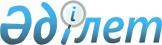 О признании утратившим силу решения акима сельского округа имени И.Билтабанова от 5 мая 2014 года № 1 "Об установлении ограничительных мероприятий"Решение акима сельского округа имени И.Билтабанова Хобдинского района Актюбинской области от 2 ноября 2015 года № 9      В соответствии с пунктом 8) статьи 10-1 Закона Республики Казахстан от 10 июля 2002 года "О ветеринарии" и на основании представления главного государственного ветеринарно-санитарного инспектора Кобдинской районной территориальной инспекции от 29 октября 2015 года № 231 "О снятии ограничительных мероприятий", аким сельского округа имени И.Билтабанова РЕШИЛ:

      1. Признать утратившим силу решение акима сельского округа имени И.Билтабанова от 5 мая 2014 года № 1 "Об установлении ограничительных мероприятий", (зарегистрированное в Реестре государственных регистрации нормативных правовых актов за № 3892, опубликованное 15 мая 2014 года в районной газете "Қобда").

      2. Настоящее решение вступает в силу и вводится в действие со дня подписания.


					© 2012. РГП на ПХВ «Институт законодательства и правовой информации Республики Казахстан» Министерства юстиции Республики Казахстан
				
      Аким сельского округа имени И.Билтабанова

А.Тасмагамбетов
